BUKTI KINERJA PROSES TERBIT JURNAL.KETERLAMBATAN KEHADIRAN OPERASI ELEKTIF : ANALISIS BERDASARKAN FAKTOR INDIVIDU DAN ORGANISASI DI RUMAH SAKIT ISLAM SAKINAH MOJOKERTO TAHUN 2023ABSTRAK Keterlambatan dokter dan perawat masih merupakan hal yang sering terjadi di operasi elektif. Berkaitan dengan kondisi tersebut maka penelitian ini menguji pengaruh antara faktor individu (pemahaman tentang instruksi, kualitas interaksi, keyakinan, sikap, kepribadian, tanggung jawab personal dan kedekatan figure otoritas) dan faktor organisasi (meliputi pengawasan, dukungan rekan, legitimasi figure otoritas, status lokasi dan status figure otoritas) terhadap keterlambatan kehadiran dokter dan perawat pada operasi elektif di RSI Sakinah Mojokerto. Penelitian ini termasuk penelitian kuantitatif, sampel penelitian 49 perawat dan dokter. Instrumen untuk mendapatkan data dari kuesioner. Olah data yang digunakan adalah regresi logistik. Hasil penelitian diperoleh hasil faktor individu yaitu sikap dan kepribadian berpengaruh terhadap keterlambatan kehadiran dokter dan perawat pada operasi elektif di RSI Sakinah Mojokerto. Sedangkan factor pemahaman tentang instruksi, kualitas interaksi, keyakinan, tanggung jawab personal dan kedekatan figure otoritas tidak berpengaruh  terhadap keterlambatan kehadiran dokter dan perawat pada operasi elektif di RSI Sakinah Mojokerto. Faktor organisasi berupa status lokasi berpengaruh terhadap keterlambatan kehadiran dokter dan perawat pada operasi elektif di RSI Sakinah Mojokerto, sedangkan factor yang lain yaitu pengawasan, dukungan rekan, legitimasi figure otoritas, dan status figure otoritas tidak berpengaruh terhadap keterlambatan kehadiran dokter dan perawat pada operasi elektif di RSI Sakinah Mojokerto.Kata kunci : faktor individu, faktor organisasi, operasi elektifBukti proses: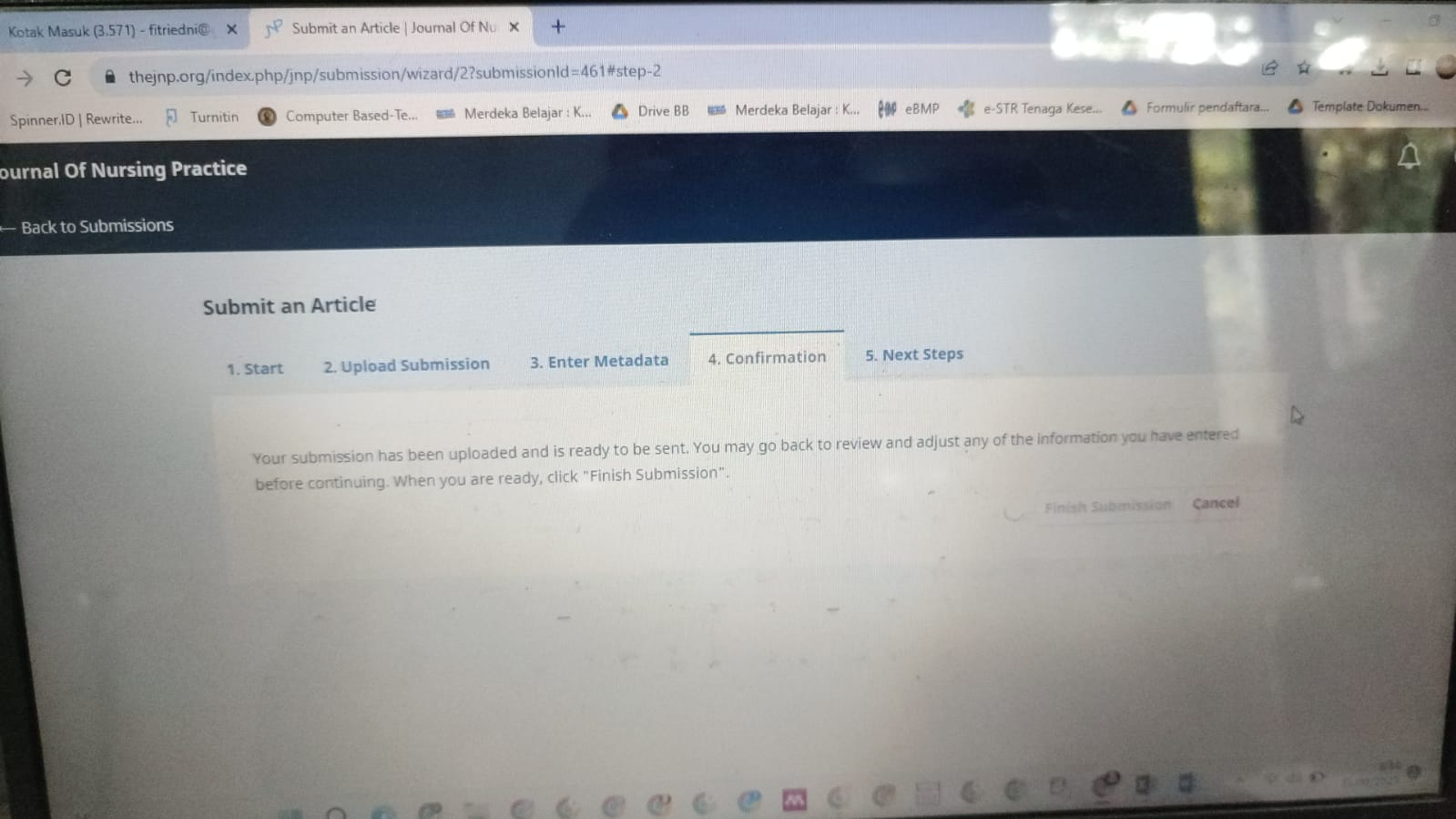 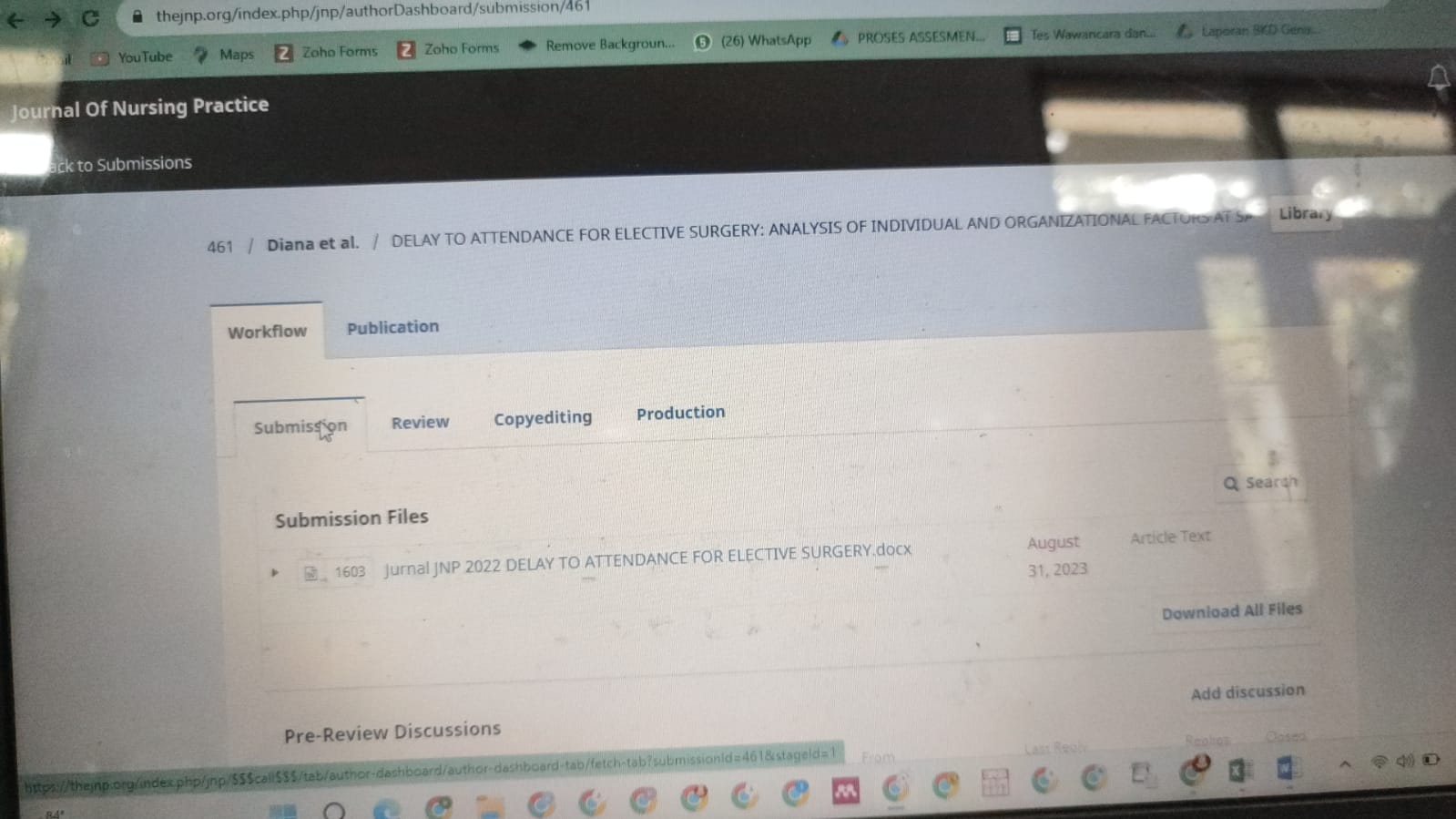 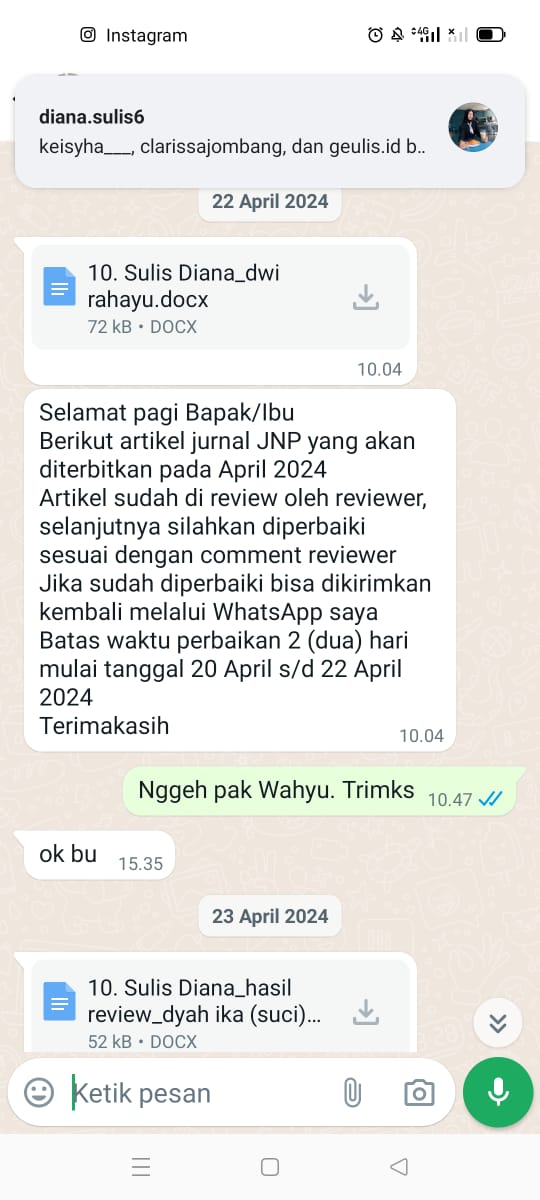 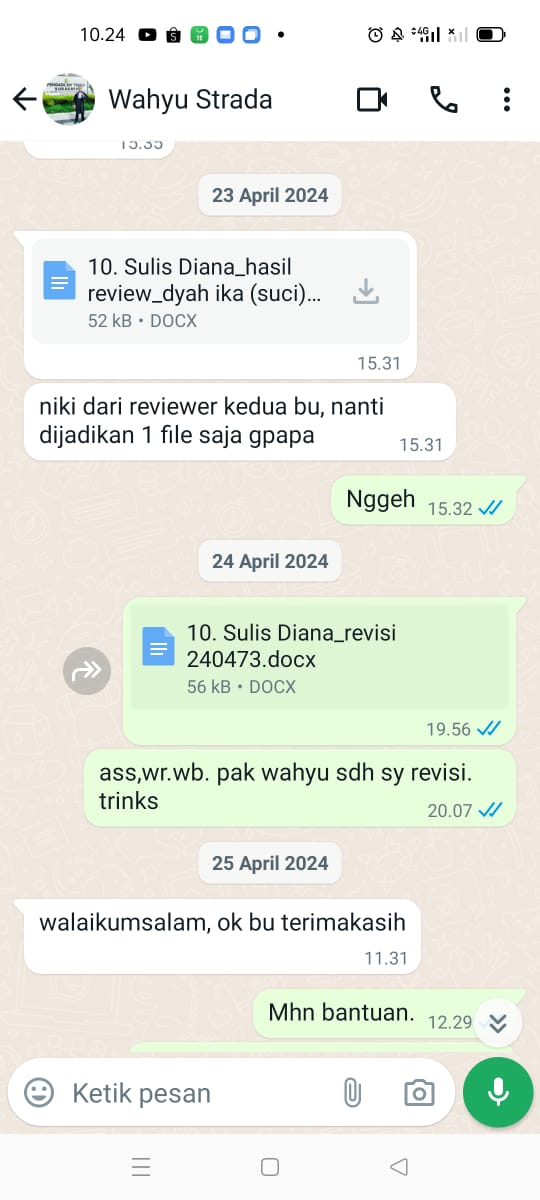 